АНГЛИЙСКИЙ ЯЗЫК 3 классПОЯСНИТЕЛЬНАЯ ЗАПИСКАНазначение годовой контрольной работы – оценить уровень языковой подготовки по английскому языку обучающихся 3-х классов общеобразовательных учреждений в целях их промежуточной аттестацииКИМы по английскому языку для 3 класса составлены на основе УМК Spotlight,  Быкова Н.И., Дули Д. для 3 класса и направлены на выявление уровня овладения обучающимися лексико-грамматических знаний, навыка чтения по пройденным темам ( «Еда», «Школа», «Животные», «Игрушки» «Любимые занятия», «Семья», «Мой дом») Структура и содержание контрольной работыИтоговая контрольная работа состоит из письменной части, представленной 4 заданиями и включающей задания по чтению, а также задания на контроль лексико-грамматических навыков обучающихся 3-х классов. В итоговую контрольную работу по английскому языку включены задания с кратким ответом (КО), выбором ответов (ВО).Упражнение №1 направлено на проверку знания лексики по темам: дом, игрушки, животные, еда, школьные принадлежности, числительные и хобби.Цель упражнения №2 – проверить грамматические навыки учащихся по следующим темам: вопросительные слова, местоимения, предлоги, неопределенные артикли, видовременные формы глагола в present simple и present continuous, неопределенные местоимения some и any. В упражнении №3 проверяется способность распознавать коммуникативные типы предложений и соотносить реплики по смыслу. Упражнение №4 содержит задания для поискового чтения и письма, оно направлено на проверку знания лексики по темам: хобби, выходные и каникулы. Проверяемые результатыПредметныеЛексика: знание изученных лексических единиц, способность выбирать лексическую единицу на основе контекста;Грамматика: способность распознавать коммуникативные типы предложений и строить грамматически верные предложения;Чтение: способность находить в тексте запрашиваемую информацию.Метапредметные и личностные результаты:-формирование умения контролировать и оценивать учебные действия в соответствии с поставленной задачей;- формирование умения понимать причины успеха\неуспеха учебной деятельности;- принятие и освоение социальной роли обучающегося, развитие мотивов учебной деятельности и формирование личностного смысла учения.На выполнение заданий контрольной работы отводится 40 мин.Система оцениванияЗа верное выполнение каждого задания обучающийся получает 1 балл. За неверный ответ или отсутствие ответа выставляется 0 баллов.Максимальные баллы за выполнение работыУпражнение №1 – 10 баллов;Упражнение №2 – 10 баллов;Упражнение №3 – 4 балла;Упражнение №4 – 4 балла.Критерии оценивания контрольной работыКонтрольно-измерительные материалыдля проведения промежуточной аттестацииза курс 3 классапо английскому языкуза 2020-2021 учебный годДЕМОВЕРСИЯNAME:………………                                                                             DATE:…………………………CLASS:	……………………………………………………………                        MARK:……………………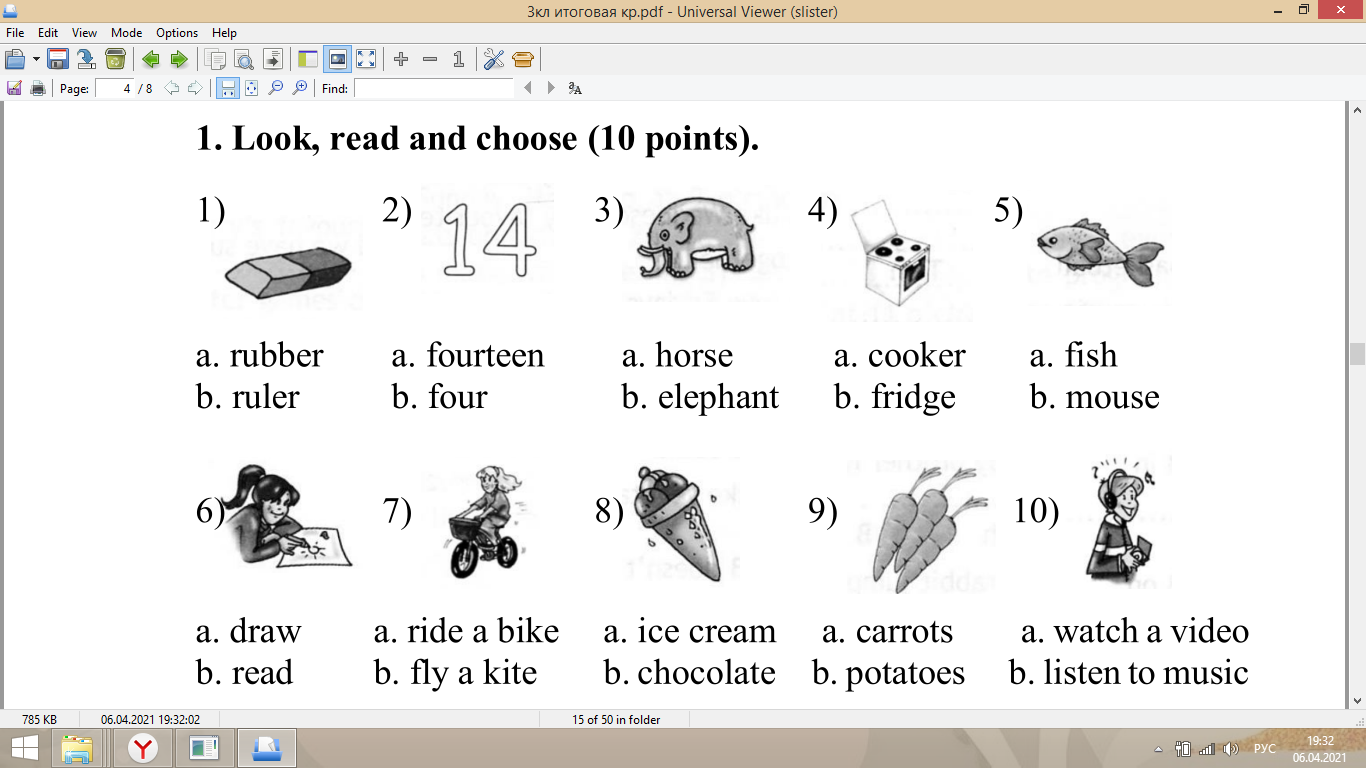 2. Read and choose (10 points). 1. … is Helen? Harry’s mother. 			a. Where 		b. Who 2. … is this ball? Harry’s.				a. What		b. Whose 3. I visit my grandma … Sundays. 		a. on 			b. in 4. Look. Julie … a horse! 				a. is ride 		b. is riding 5. Look at the kangaroo. It … a long tail! 	a. have got 	b. has got 6. My baby brother has got two small … . 	a. teeth 		b. tooth 7. … are you? Eighteen. 				a. Who 		b. How old8. I don’t like … . They are nasty! 		a. mice 		b. mouse 9.  I … like vegetables. Yuk! 			a. don’t 		b. doesn’t 10. What do you do … the afternoon? 		a. in 			b. on 3. Look, read and choose (4 points). 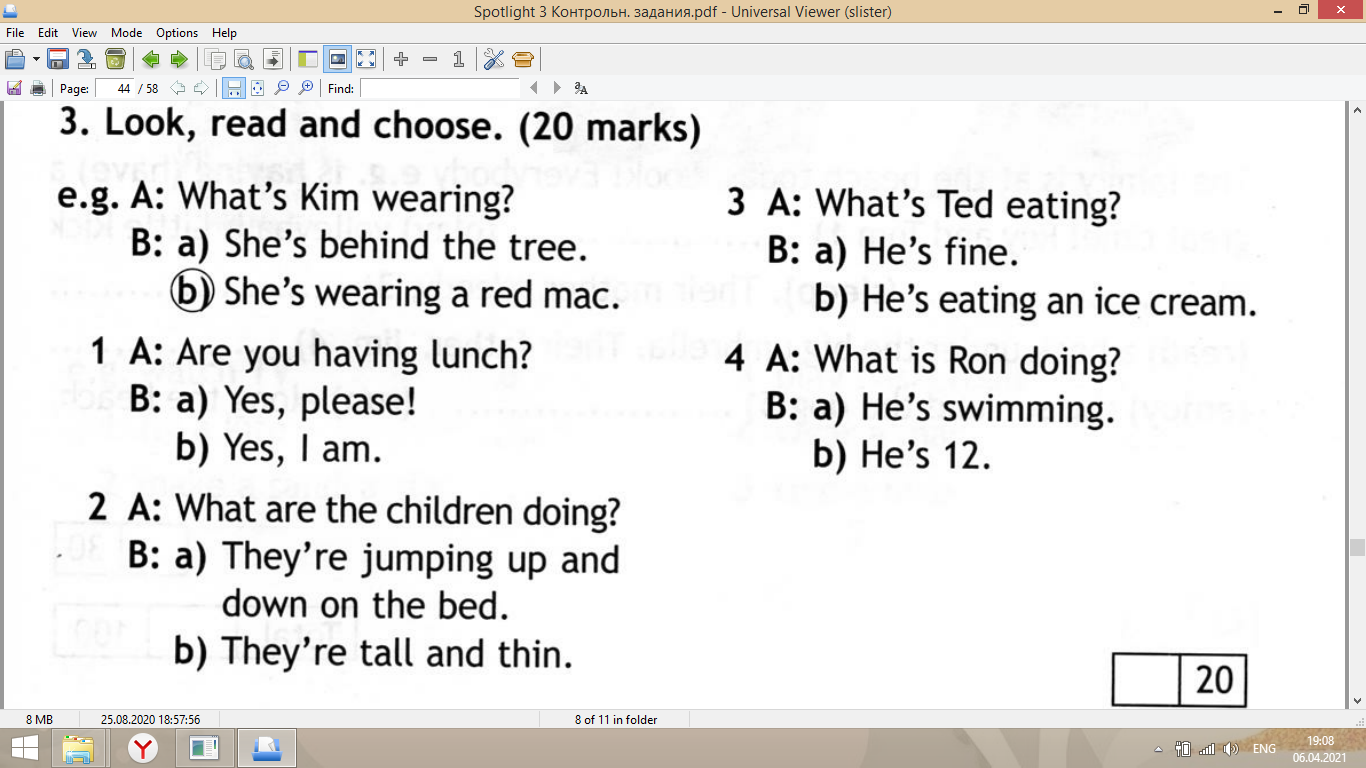 4. Read and write the names (4 points).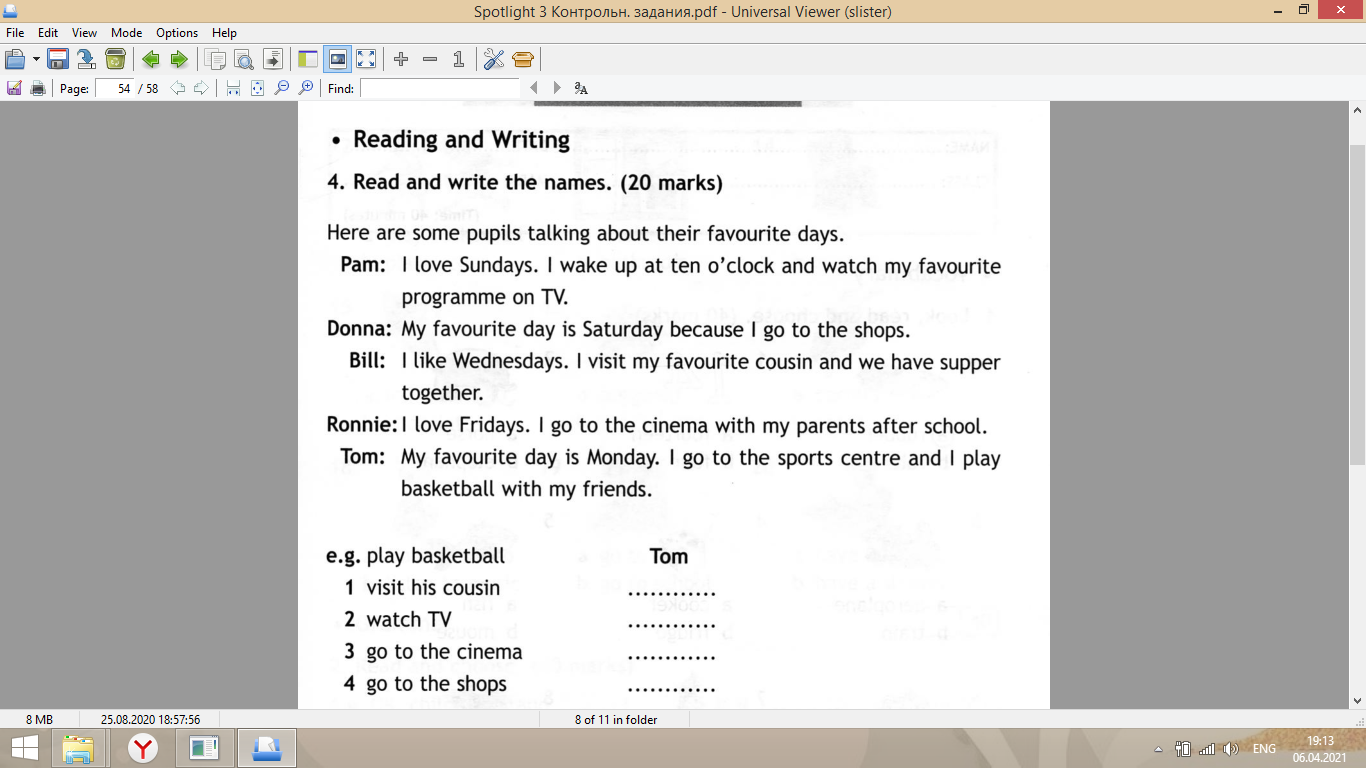 Оценка % выполнения контрольной работы«5»90%-100% выполнения (25-28 баллов)«4»75% -89% выполнения (20-24 баллов)«3»50% -74% выполнения (14-19 баллов)«2»менее 50% выполнения (менее 14 баллов)